EDITAL 008/2021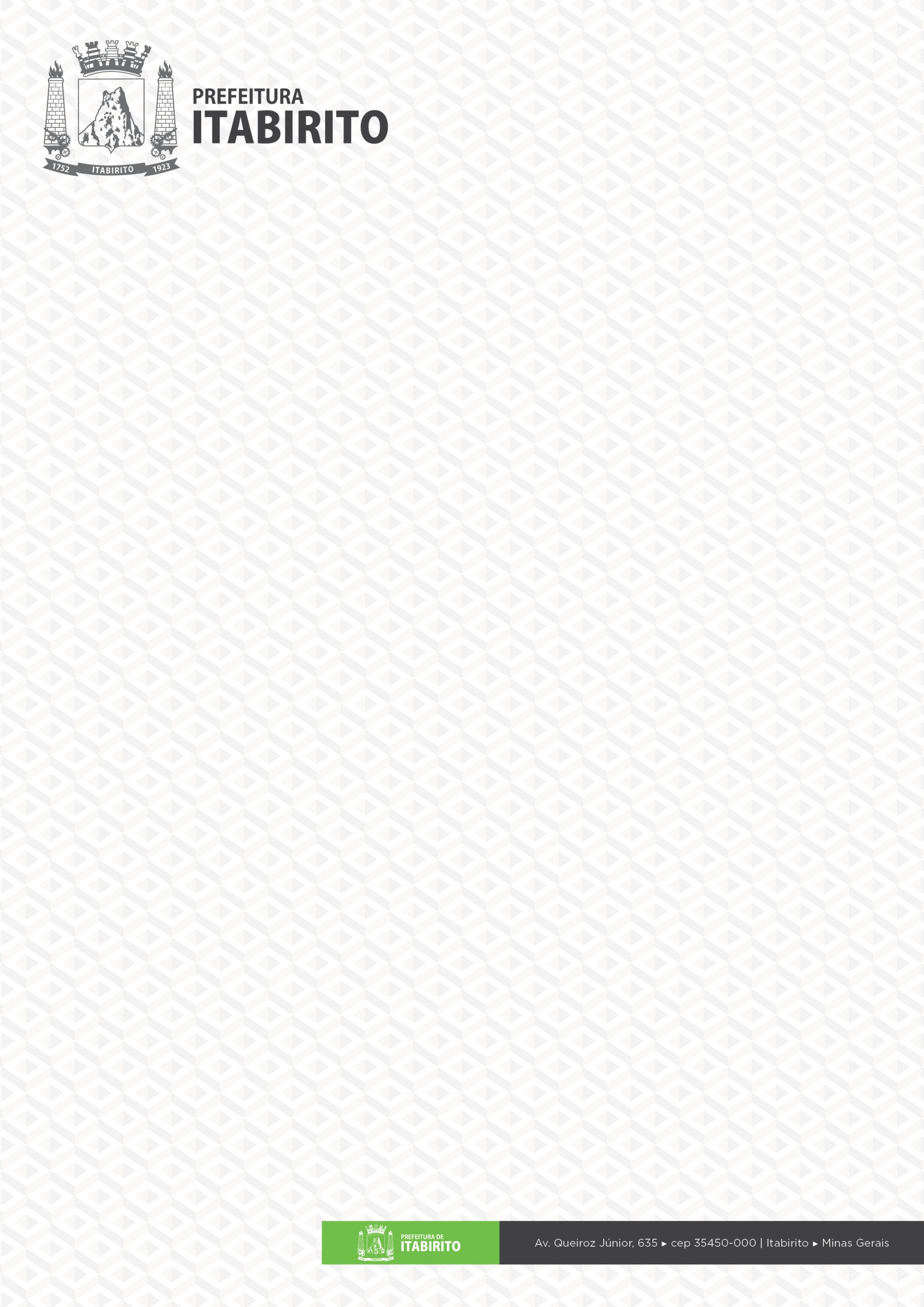 SELEÇÃO PARA CONTRATAÇÃO DE ESTAGIÁRIOS PARA A SECRETARIA MUNICIPAL DE URBANISMO DA PREFEITURA MUNICIPAL DE ITABIRITOANEXO IIIFORMULÁRIO PARA SOLICITAÇÃO DE RECURSOSOLICITAÇÃO DE RECURSO CONTRA:_______________________________________________IDENTIFICAÇÃONome do Candidato:____________________________________________________________Identidade: ________________________________ CPF:_______________________________Curso:_______________________________________________________________________À PREFEITURA MUNICIPAL DE ITABIRITOComo candidato à vaga de estágio de______________________________________________, solicito a revisão_______________________________________________________________.FUNDAMENTAÇÃO DO RECURSO________________________________________________________________________________________________________________________________________________________________________________________________________________________________________________________________________________________________________________________________________________________________________________________________________________________________________________________________________________________________________________________________________________________________________________________,_____de ______________________de 20____.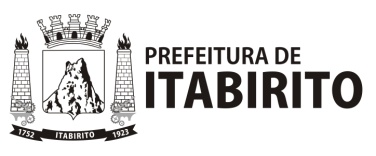 PREFEITURA MUNICIPAL DE ITABIRITOSRSESecretaria Municipal de AdministraçãoDepartamento de Recursos HumanosSolicitação de Recurso para Seleção de Estágio__/___/___